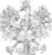 Manowo, dnia ……………………………..                                                                                                      Wójt Gminy ManowoWniosek o ujęcie w stałym obwodzie głosowaniaNa podstawie art. 19 § 3 ustawy z dnia 5 stycznia 2011 r. - Kodeks wyborczy (Dz. U. z 2022 r. poz. 1277, z późn. zm.) wnoszę o ujęcie w stałym obwodzie głosowaniaNazwisko 	Imię (imiona) 	Numer PESEL 	Oświadczam, że stale zamieszkuję** w:Gmina (miasto, dzielnica) 	Miejscowość 	Ulica 	Numer domu 	Numer lokalu 	                                                                              ………………………………………….Podpis* Niepotrzebne skreślić** W przypadku wyborcy nigdzie niezamieszkałego, o którym mowa w art. 19 § 9 ustawy z dnia 5 stycznia 2011 r. - Kodeks wyborczy, przebywającego stale na obszarze danej gminy, wpisuje się adres, pod którym będzie możliwe skontaktowanie się z nim przez pracowników urzędu gminy.Wyrażam zgodę na przekazanie do rejestru danych kontaktowych moich danych, tj. imienia, nazwiska, numeru PESEL oraz:numeru telefonu komórkowego 	lubadresu poczty elektronicznej 	Jeśli wyrażasz zgodę na przekazanie danych do rejestru danych kontaktowych, wypełnij co najmniej jedno powyższe pole.Zgodę możesz wyrazić, jeśli składasz wniosek w swoim imieniu. Przekazanie danych do rejestru danych kontaktowych nie jest obowiązkowe. Mogą one umożliwić innym podmiotom (np. urzędom) szybki kontakt z Tobą celem sprawnego załatwienia sprawy i poinformowania Cię o działaniach, jakie te podmioty podejmują w Twoich sprawach.Zgodę możesz wycofać w każdej chwili...................................................Data i podpis